SK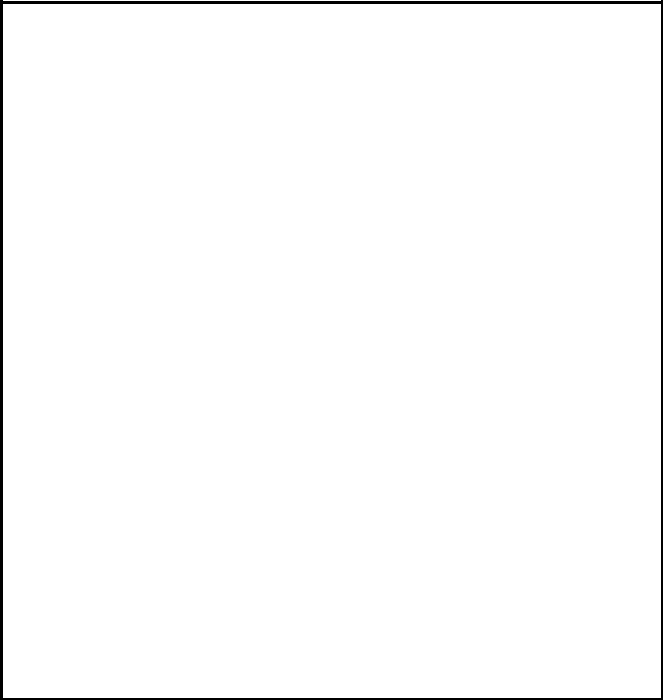 Informačný list výrobku podľa nariadenia EU 2015/1186Meno dodávateľa alebo jeho ochranná známka:TIM SISTEM d.o.o.Identifikačný kód modelu dodávateľa:NORTH HYDROTrieda energetickej účinnosti modelu:A+Priamy tepelný výkon (kW):8,89Nepriamy tepelný výkon (kW):7,31Index energetickej účinnosti EEI108Užitočná energ. účinnosť pri menovitom tepelnom výkone (%):80,25Užitočná energetická účinnosť pri minimálnom zaťažení (%):PassOpatrenia (pri montáži, údržbe): pozrite NávodENProduct sheet under Regulation EU 2015/1186Supplier's name or trademark:TIM SISTEM d.o.o.Supplier's model identifier:NORTH HYDROThe energy efficiency class of the model:A+The direct heat output in (kW):8,89The indirect heat output in (kW):7,31The energy efficiency index EEI:108The useful energy efficiency at nominal heat output (%):80,25The useful energy efficiency at minimum load (%):PassSpecial requirements (instalation, maintanance): See instructionsCZ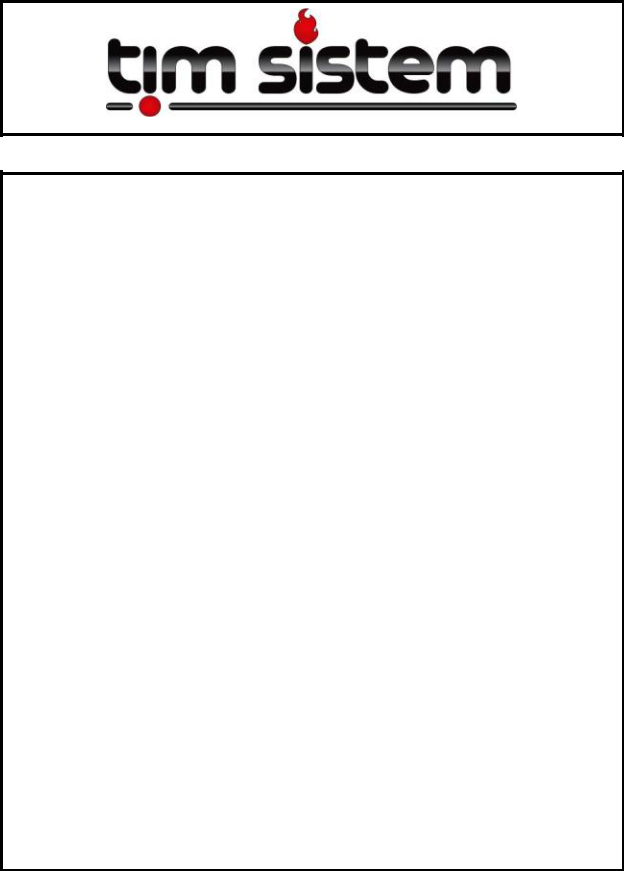 Informační list výrobku dle nařízení EU 2015/1186Název nebo ochranná známka dodavatele:TIM SISTEM d.o.o.Identifikační značka modelu používaná dodavatelem:NORTH HYDROTřída energetické účinnosti modelu:A+Přímý tepelný výkon (kW):8,89Nepřímý tepelný výkon (kW):7,31Index energetické účinnosti EEI:108Energetická účinnost u jmenovitého výkonu (%):80,25Energetická účinnost u minimálního zatížení (%):PassZvláštní opatření (při montáži, údržbě): viz. NávodPL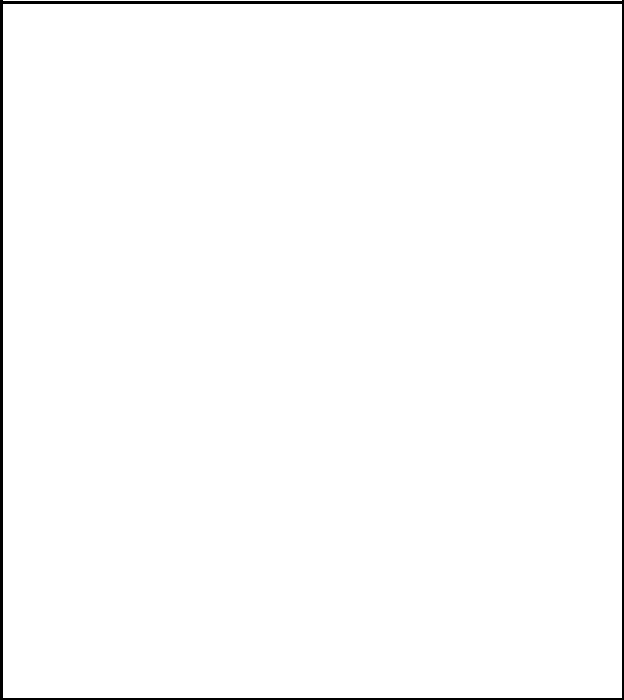 Karta produktu rozporządzenia EU 2015/1186Nazwa dostawcy lub znak towarowy:TIM SISTEM d.o.o.Identyfikator modelu dostawcy:NORTH HYDROKlasa efektywności energetycznej modelu:A+Bezpośrednia moc cieplna produktu (kW):8,89Pośrednia moc cieplna produktu (kW):7,31Współczynnik efektywności energetycznej EEI:108Sprawność użytkowa przy nominalnej mocy cieplnej oraz (%):80,25Sprawność użytkowa przy minimalnym obciążeniu (%):PassŚrodki specjalne (podczas instalacji, serwisu): Partz instrukcje